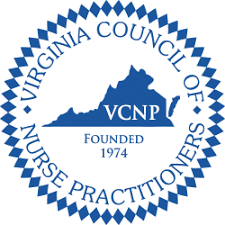 VCNP Piedmont Region Pharmfest 2023Saturday, January 28, 2023Omni Hotel Charlottesville7am to 4:30pm6 Pharmacology CE Credits provided7:00-8:00 		Registration and Breakfast8:00-8:10 		Opening RemarksRenee Gay, DNP, AGACNP-BC, VCNP Piedmont President8:10-9:10	Sleep/Wake Pharmacology (CE: 1.0)Ellen Wermter, FNP, DBSM9:10-10:15		Major Depression and Crisis Management (CE: 1.0)			L. Kelley Midkiff, NP, CNS10:15-10:45		Break & Visit Exhibitors10:45-11:50 	Vaccination Updates (CE: 1.0)Donna White, RPh; Lauren Lam, PharmD; Stephanie Hannon, PharmD 11:50- 12:50 		Lunch Break12:50-1:55		Not All that Shakes is Parkinson’s (CE: 1.0)Debbie Lindsay, MS APRN, ACNP1:55-3:00	Updates in Dermatology Pharmacology (CE: 1.0)			Rachel Talbott, FNP, DNP3:00-3:20		Break & Visit Exhibitors3:20-4:25	Heart Failure (CE: 1.0)			Elizabeth Lester, DNP, AGACNP-BC4:25-4:30		Closing remarks and time to complete evaluations